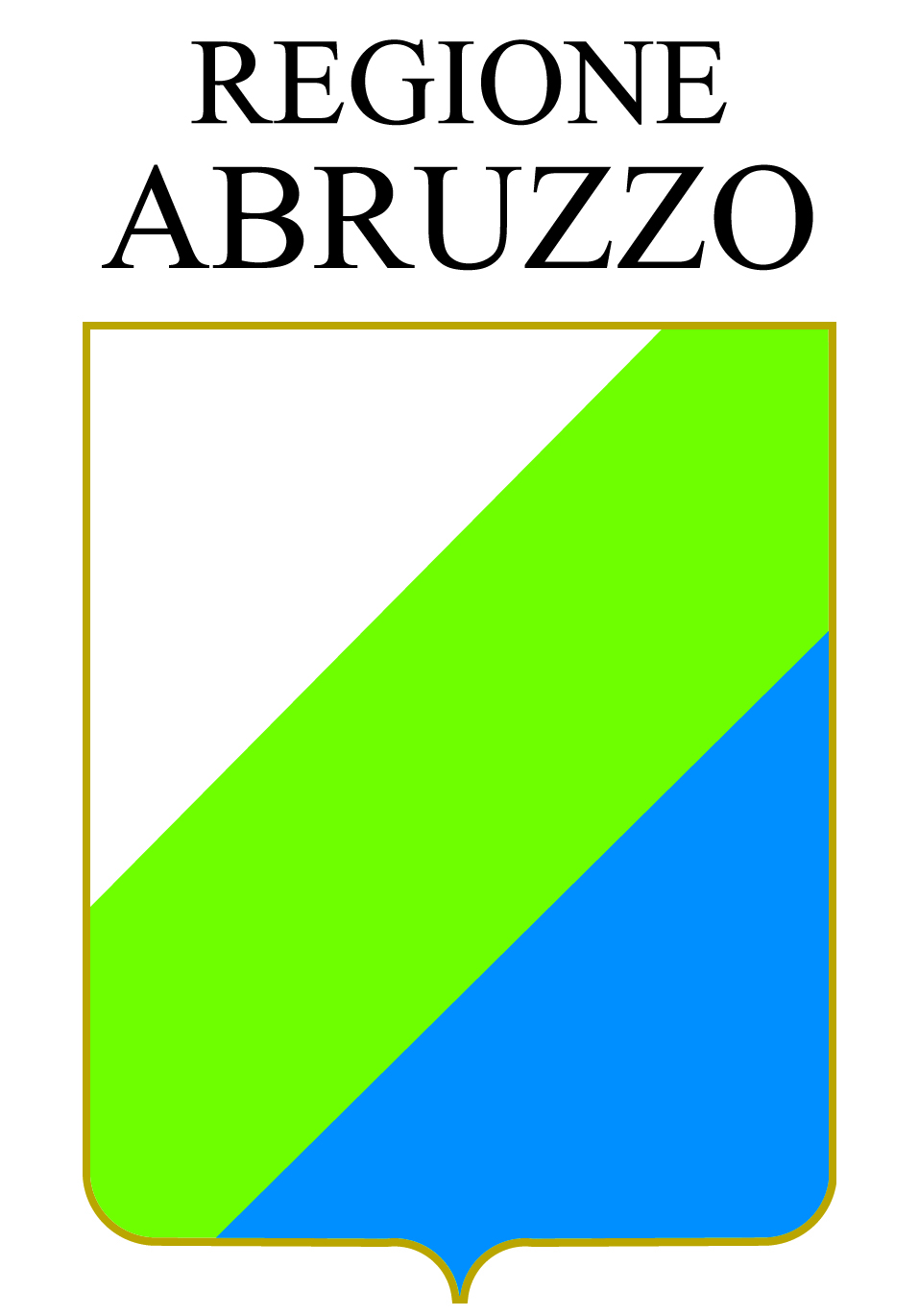 Dipartimento Opere Pubbliche, Governo del Territorio e Politiche AmbientaliServizio Politica Energetica, Qualità dell’Aria e SINAData……………………………			Firma……………………………………INT 1STOCCAGGIO RIFIUTIDeposito preliminare (D15) e/o Messa in riserva (R13)*Verificare attività di cui al punto 5.5 All. VIII Parte II D. Lgs. 152/06INT 2DISCARICA RIFIUTID.Lgs. 13 gennaio 2003, n° 36Scheda INT 3ATTIVITA’ SMALTIMENTO/RECUPERO RIFIUTIScheda INT 4INCENERIMENTO - COINCENERIMENTO RIFIUTIRESPONSABILE TECNICORESPONSABILE TECNICONominativo del responsabile tecnicoQualifica professionale del responsabile tecnicoDEFINIZIONE DELLA PROCEDURADEFINIZIONE DELLA PROCEDURADEFINIZIONE DELLA PROCEDURADEFINIZIONE DELLA PROCEDURADEFINIZIONE DELLA PROCEDURADEFINIZIONE DELLA PROCEDURAArt. 208 del D. Lgs. 152/06SINOArtt. 216 e 217 del D. Lgs. 152/06SINODEFINIZIONE DELL’OPERAZIONEDEFINIZIONE DELL’OPERAZIONEDEFINIZIONE DELL’OPERAZIONEDEFINIZIONE DELL’OPERAZIONEDEFINIZIONE DELL’OPERAZIONEDEFINIZIONE DELL’OPERAZIONEDeposito preliminare – D15SINOMessa in riserva – R13SINOCodici CERammessiCapacità massima istantanea del depositoCapacità massima istantanea del depositoQuantità AnnuaQuantità AnnuaArea di stoccaggioModalità di stoccaggioTempo di permanenza massimoCodici CERammessitm3Pericolosi* Non PericolosiArea di stoccaggioModalità di stoccaggioTempo di permanenza massimoMODALITA' DI CONTROLLO E ACCETTAZIONE RIFIUTIINFORMAZIONI SULLO STOCCAGGIORESPONSABILE TECNICORESPONSABILE TECNICONominativo del responsabile tecnicoQualifica professionale del responsabile tecnicoDATI GENERALI DISCARICADATI GENERALI DISCARICATipologia discaricaArea discarica (m2)Volumetria autorizzata (m3)Area discarica + Area Servizio (m2)Volume in scavo (m3)Volume in elevazione (m3)Tipologia materiale di copertura giornalieraQuantitativi di materiale di copertura giornalieraQuota massima rifiuti (m s.l.m.)Profondità massima invaso da piano campagna (m)Quota massima copertura finale (m s.l.m.)Produzione media di percolato nell’anno di riferimento (mc)Produzione media di biogas nell’anno di riferimento (Nmc)FLUSSO RIFIUTI AUTORIZZATIFLUSSO RIFIUTI AUTORIZZATIFLUSSO RIFIUTI AUTORIZZATIFLUSSO RIFIUTI AUTORIZZATICodici CERautorizzatiQuantità depositata nell’anno di riferimentoQuantità depositata nell’anno di riferimentoNoteCodici CERautorizzatitm3NoteGESTIONE DEL BIOGASMODALITA' DI CONTROLLO E ACCETTAZIONE RIFIUTIELEMENTI DI SINTESI DEI PIANI DI GESTIONE Piano di gestione operativaPiano di ripristino ambientalePiano gestione post-operativaPiano di sorveglianza e controlloCome da Linee Guida previste dal DGR226/09Allegati alla SEZIONE INT 2Allegati alla SEZIONE INT 2Planimetria e sezioni discarica (ultimo rilievo planoaltimetrico)INT 2.1Piano di Gestione OperativaINT 2.2Piano di ripristino ambientaleINT 2.3Piano Gestione Post-operativaINT 2.4Copie dichiarazioni trimestraliINT 2.5Altro RESPONSABILE TECNICORESPONSABILE TECNICONominativo del responsabile tecnicoQualifica professionale del responsabile tecnicoGESTIONE RIFIUTI IN INGRESSOGESTIONE RIFIUTI IN INGRESSOGESTIONE RIFIUTI IN INGRESSOGESTIONE RIFIUTI IN INGRESSOGESTIONE RIFIUTI IN INGRESSOGESTIONE RIFIUTI IN INGRESSODeposito preliminare – D15SINOMessa in riserva – R13SINOATTIVITA’ATTIVITA’Attività di cui agli allegati B e C Parte IV del.Lgs.152/06IMPIANTO AUTORIZZATOIMPIANTO AUTORIZZATOIMPIANTO AUTORIZZATOIMPIANTO AUTORIZZATOLineaPotenzialità autorizzataPotenzialità autorizzataNoteLineavaloreu.m.NoteRIFIUTI AUTORIZZATI TRATTATIRIFIUTI AUTORIZZATI TRATTATIRIFIUTI AUTORIZZATI TRATTATIRIFIUTI AUTORIZZATI TRATTATIRIFIUTI AUTORIZZATI TRATTATICodici CER autorizzatiLineaPotenziali AutorizzatiNoteRIFIUTI SMALTITI/RECUPERATI NELL’ANNO DI RIFERIMENTORIFIUTI SMALTITI/RECUPERATI NELL’ANNO DI RIFERIMENTORIFIUTI SMALTITI/RECUPERATI NELL’ANNO DI RIFERIMENTORIFIUTI SMALTITI/RECUPERATI NELL’ANNO DI RIFERIMENTORIFIUTI SMALTITI/RECUPERATI NELL’ANNO DI RIFERIMENTORIFIUTI SMALTITI/RECUPERATI NELL’ANNO DI RIFERIMENTOCodice CERSmaltiti/recuperati nell’anno di riferimentoQuantità nell’anno di riferimentotLineaQuantità annue (t)Quantità annue (t)Destinazione Codice CERSmaltiti/recuperati nell’anno di riferimentoQuantità nell’anno di riferimentotLineaProdotti ottenutiScarti del trattamentoDestinazione RESPONSABILE TECNICORESPONSABILE TECNICONominativo del responsabile tecnicoQualifica professionale del responsabile tecnicoGESTIONE RIFIUTI IN INGRESSOGESTIONE RIFIUTI IN INGRESSOGESTIONE RIFIUTI IN INGRESSODeposito preliminare/messa in riservaSINOTIPOLOGIA IMPIANTOTIPOLOGIA IMPIANTOTIPOLOGIA IMPIANTOTIPOLOGIA IMPIANTOTIPOLOGIA IMPIANTOTIPOLOGIA IMPIANTOIncenerimentoSINOCoincenerimentoSINODATI CARATTERISTICI DELL’IMPIANTO DI INCENERIMENTODATI CARATTERISTICI DELL’IMPIANTO DI INCENERIMENTOCapacità nominale dell’impianto (tonn/ora)Carico termico nominale dell’impianto (MW)Numero ore giornaliere di funzionamentoNumero giorni di funzionamento all’annoTipologia del combustibile ausiliarioPortata oraria del combustibile ausiliarioConsumo annuo del combustibileTemperatura nella camera di combustione (°C)Tenore di ossigeno libero nei fumi umidi (% V/V)Tempo di contatto nella camera di combustione misurato dopo l'ultimo ingresso di aria (s)Volume acque reflue provenienti da lavaggio degli effluenti gassosi (m3/h)*DATI CARATTERISTICI DELL’IMPIANTO DI COINCENERIMENTODATI CARATTERISTICI DELL’IMPIANTO DI COINCENERIMENTODATI CARATTERISTICI DELL’IMPIANTO DI COINCENERIMENTOApparecchiaturePotenza termica nominalekWPotenza termica nominalekWCalore complessivo liberato durante il coincenerimento (kW)Calore complessivo liberato durante il coincenerimento (kW)Calore liberato dal coincenerimento dei soli rifiuti pericolosi (kW)Calore liberato dal coincenerimento dei soli rifiuti pericolosi (kW)Numero ore giornaliere di funzionamentoNumero ore giornaliere di funzionamentoNumero giorni di funzionamento all’annoNumero giorni di funzionamento all’annoTemperatura nella camera di combustione (°C)Temperatura nella camera di combustione (°C)Tenore di ossigeno libero nei fumi umidi (% V/V)Tenore di ossigeno libero nei fumi umidi (% V/V)Tempo di contatto nella camera di combustione misurato dopo l'ultimo ingresso di aria (s)Tempo di contatto nella camera di combustione misurato dopo l'ultimo ingresso di aria (s)Volume acque reflue provenienti da lavaggio degli effluenti gassosi (m3/h)*Volume acque reflue provenienti da lavaggio degli effluenti gassosi (m3/h)*TIPOLOGIA RIFIUTI IN INGRESSOTIPOLOGIA RIFIUTI IN INGRESSOTIPOLOGIA RIFIUTI IN INGRESSOVengono inceneriti rifiuti pericolosi contenenti oltre l’1% di sistanze organiche alogenate espresse in cloro?SINORIFIUTI AVVIATI AD INCENERIMENTO - COINCENERIMENTORIFIUTI AVVIATI AD INCENERIMENTO - COINCENERIMENTORIFIUTI AVVIATI AD INCENERIMENTO - COINCENERIMENTORIFIUTI AVVIATI AD INCENERIMENTO - COINCENERIMENTOCodici CERautorizzatiQuantità autorizzataQuantità autorizzataQuantità incenerita nell’anno di riferimentoCodici CERautorizzativaloreu.m.Quantità incenerita nell’anno di riferimentoRIFIUTI PERICOLOSI AVVIATI AD INCENERIMENTO – COINCENERIMENTORIFIUTI PERICOLOSI AVVIATI AD INCENERIMENTO – COINCENERIMENTORIFIUTI PERICOLOSI AVVIATI AD INCENERIMENTO – COINCENERIMENTORIFIUTI PERICOLOSI AVVIATI AD INCENERIMENTO – COINCENERIMENTORIFIUTI PERICOLOSI AVVIATI AD INCENERIMENTO – COINCENERIMENTORIFIUTI PERICOLOSI AVVIATI AD INCENERIMENTO – COINCENERIMENTORIFIUTI PERICOLOSI AVVIATI AD INCENERIMENTO – COINCENERIMENTORIFIUTI PERICOLOSI AVVIATI AD INCENERIMENTO – COINCENERIMENTORIFIUTI PERICOLOSI AVVIATI AD INCENERIMENTO – COINCENERIMENTORIFIUTI PERICOLOSI AVVIATI AD INCENERIMENTO – COINCENERIMENTORIFIUTI PERICOLOSI AVVIATI AD INCENERIMENTO – COINCENERIMENTORIFIUTI PERICOLOSI AVVIATI AD INCENERIMENTO – COINCENERIMENTOCodice CERFlusso di massa minimoFlusso di massa massimoTipologiaPotere calorifico inferiore minimoMJ/kgPotere calorifico inferiore massimoMJ/kgContenuto massimo di inquinantiContenuto massimo di inquinantiContenuto massimo di inquinantiContenuto massimo di inquinantiContenuto massimo di inquinantiContenuto massimo di inquinantiCodice CERFlusso di massa minimoFlusso di massa massimoTipologiaPotere calorifico inferiore minimoMJ/kgPotere calorifico inferiore massimoMJ/kgPCB/PCTPCPCloro totaleFluoro totaleZolfo totaleMetalli pesantiINFORMAZIONI SULL’IMPIANTO DI INCENERIMENTOSISTEMI DI RECUPERO ENERGETICOSISTEMI DI TRATTAMENTO DEI FUMI